Муниципальное  автономное дошкольное образовательное учреждение  «Детский сад № 3 с. Троицкое»Конспект занятия по познавательному развитию«Игрушка - погремушка»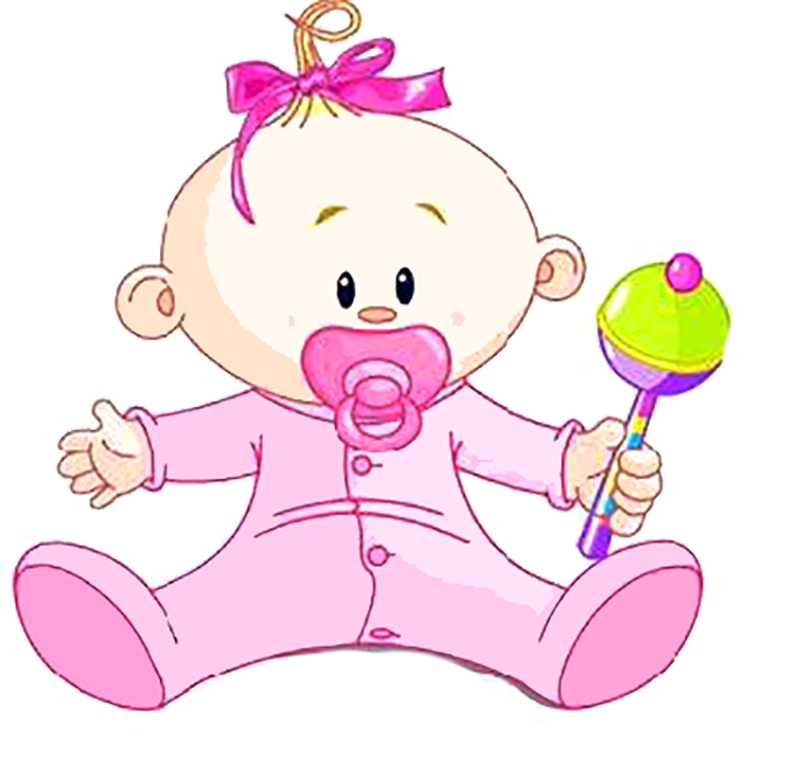 Подготовила воспитатель: Артеменко С.Н.2023 г.Конспект занятия«Игрушка – погремушка»Возраст детей: 2 года.Образовательные области: «Познавательное развитие»Цель: создать радостное настроение от занятияПрограммные задачи:Образовательные:1. Дать знания об игрушке - погремушке и ее особенностях. Обратить внимание на то, что погремушка может звучать «тихо» и «громко».2. Продолжать формировать умение слушать стихи.3. Активизировать речь детей. Закрепить умения отвечать на вопросы воспитателя.Развивающие:1. Развивать двигательную активность. 2. Развивать мышление.Воспитательные:1. Воспитывать желание играть с погремушкой.Экспонаты предполагаемого (или реального) мини-музея:  Погремушки. Активизация словаря: Погремушка, красного, жёлтого, зелёного цвета, звучит, тихо, громко. Коробка с погремушками.Оборудование и наглядный, методический материал:Коробка с погремушками, CD-проигрыватель.Предварительная работа: чтение стихов про погремушку, игры с погремушками.Ход организованной образовательной деятельностиНа столе у воспитателя коробка с погремушками. Воспитатель зовет детей к себе, рассаживает их по кругу вокруг стола. Воспитатель: Ребята, посмотрите, какая красивая коробочка у меня на стол. Хотите узнать, что в ней?(Ответы детей)Воспитатель: Чтобы узнать, что в коробочке, надо отгадать загадку. В ней горошинки звенят,Карапузов веселят,Это первая игрушка,Под названьем. (погремушка)Если дети не смогут отгадать загадку, воспитатель подсказывает.Воспитатель открывает коробку и показывает погремушки детям.Воспитатель: Это, погремушки.- Посмотрите, какие они красивые, послушайте, как звенят погремушки (воспитатель звенит погремушкой) -Саша, скажи, как называется игрушка? (погремушка) - Скажи, ты, Оля. (погремушка)- Давайте, все вместе скажем – погремушка.Воспитатель раздаёт погремушки детям.- Вот, тебе, Коля, жёлтая погремушка, а тебе, Даша, красная и т.д.-Даша, какого цвета у тебя погремушка? А, у тебя Коля? И т.д.-Послушайте, как они звучат (дети звенят погремушками)-А вы знаете, что погремушка может звучать «громко» и «тихо».Воспитатель показывает детям как гремит погремушка и предлагает погреметь детям «громко» и «тихо».Воспитатель: Ребята, я предлагаю вам поиграть в игру: когда будет звучать громкая музыка – вы будите звенеть погремушками «громко», когда тихая – «тихо», а когда музыка закончится погремушки тоже замолчат. Проводится игра «Звук и тишина».Воспитатель: Дети, я знаю стихотворение про погремушку, вот послушайте. «Погремушка»Погремушка – погремушка,Музыкальная игрушкаХочешь, сразу две возьмиИ греми, греми, греми                        Спрячь за спинку погремушкуОтдохнут от шума ушки.На соседей погляди,И тихонько посиди. Воспитатель читает стихотворение несколько раз, побуждая детей повторять отдельные фразы, хвалит детей. Воспитатель: Ребята, хотите поиграть с погремушками?Проводится подвижная игра под музыкальное сопровождение«Погремушка»Погремушкой мы шумим:Вот так, вот так. (стоим, держим игрушку над головой)Погремушкой мы стучим:Вот так, вот так. (приседаем, стучим игрушкой об пол)С погремушкой мы шагаем:Вот так, вот так. (шагаем, игрушкой шумим перед собой)С погремушкой мы играем:Вот так, вот так. (стоим на месте, перекладываем игрушку из руки в руку)Игра проводится 2 раз.После игры воспитатель предлагает убрать погремушки в коробку.Подводит итог: как называются игрушки, как они могут звенеть, понравилось ли играть с погремушками. Последующая работа.  Продолжать работу по ознакомлению детей с играми с погремушками; включать игры с погремушками в разные виды деятельности детей: сюжетные игры, прослушивание музыки, игры в оркестр. Результативность реализации технологии музейной педагогики в условиях ДОУзаключается в следующем:развивается активность детей в изучении чего- то нового, либо знакомого- предмета или явления; развивается мыслительная деятельность детей;возрастает интерес к музеям.Использованная литература: Гербова В.В. Занятия по развитию речи с детьми 2-4 лет. - М., Просвещение, 1984 г. 